Cultuurplan 2021 - 2025 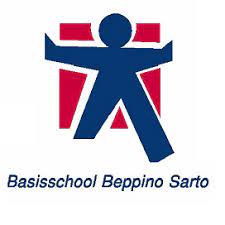 Naam school: Beppino SartoDirecteur: Henk FranckenIcc’er: Richard van der ZandeToelichting1. Doel2. Beginsituatie3. Visie en AmbitieWaarom vinden wij cultuuronderwijs belangrijk?Wat is de uitwerking van de ambitie binnen het lesprogramma?(Personele) inzet5. Professionalisering6. Faciliteiten7. Monitoring en EvaluatieIn het plan wordt de beginsituatie geschetst in het voorjaar 2021. Vervolgens worden de einddoelen die bereikt zouden moeten zijn in het schooljaar 2024-2025, vastgesteld en de eerste tussendoelen voor schooljaar 2021-2022. Jaarlijks bij de eindevaluatie wordt op de tussendoelen van het betreffende schooljaar geëvalueerd en nieuwe tussendoelen vastgesteld voor het nieuwe schooljaar.Naar aanleiding van het cultuurplan en de doelen wordt het culturele activiteitenplan per schooljaar opgesteld samen met de cultuurcoach. Voor de Regeling cultuureducatie met Kwaliteit kan gekozen en gecombineerd worden uit de volgende 5 opties.Duurzame samenwerking met een of twee instellingen. De instellingen en school zorgen samen voor een totaalprogramma. Verbinden met het naschoolse activiteiten of talentontwikkeling.Een selectie uit de aangeboden activiteiten (op onze site) van de instellingen die passen bij de school.Een cultuurprofessional in de klas t.b.v. implementatie van een kunstdiscipline vanuit de Cult. Ladekast. Leerkrachten hoeven deze lessen niet zelf te kunnen geven.Een cultuurprofessional in de klas t.b.v. implementatie van een kunstdiscipline vanuit de Cult. Ladekast. Deze verzorgt basislessen die de leerkracht zelf zou kunnen geven. Deze worden geborgd in de digitale culturele ladekast. Een Cultuurprofessional die aansluit bij het onderwijsconcept van de school. (creatief proces, IPC, Integrale lesmethode)In het activiteitenplan staan minimaal voor 2 groepen een activiteit vanuit ‘Meemaken en betekenis geven’. In dit document is beschreven hoe Basisschool Beppino Sarto  in de komende jaren concreet vorm geeft aan Cultuureducatie en is de basis voor het jaarlijkse culturele  activiteitenplan.  Hoe ziet Cultuureducatie er bij ons op school momenteel uit.Wij doen mee met de regeling Cultuureducatie met Kwaliteit. We zijn gestart met de doorlopende leerlijn "beeldende vorming" te implementeren in de school, later gevolgd door andere kunstdisciplines. Hiervan uitgaand hebben wij in samenwerking met het CultuurStation een programma opgesteld waarbij de vier verschillende vermogens zoveel mogelijk worden gebruikt. Receptief vermogenCreërend vermogenReflectief vermogenAnalyserend vermogenIeder schooljaar neemt elke groep deel aan twee activiteiten, een basisactiviteit vanuit een vakdocent en een speciale gastles(sen) die vanuit CultuurStation worden georganiseerd in samenwerking met het CKE, Van Abbe, Dynamo, Glow, STRP, en Cultuurbasis.Verder willen we werken aan de deskundigheidsbevordering van de leerkrachten door middel van begeleiding, coaching en ondersteunen tijdens de lessen. Op deze manier van werken, denken we te voldoen aan de volgende kerndoelen:Kerndoel 54: De leerlingen leren beelden, muziek, taal, spel en beweging te gebruiken, om er gevoelens en ervaringen mee uit te drukken en om er mee te communiceren.Kerndoel 55: De leerlingen leren op eigen werk en dat van anderen te
reflecteren.Kerndoel  56: De leerlingen verwerven enige kennis over en krijgen
waardering voor aspecten van cultureel erfgoed.We maken gebruik van de “Culturele Ladekast”; een handige website waar de verschillende leerlijnen van de vier vermogens per kunstdiscipline, per leerjaar beschreven staan. Vanuit deze website, kunnen we in de toekomst lessen terugvinden, delen en zelf lessen ontwerpen.Wat  is de visie van de school op cultuureducatie?We zoeken naar een balans tussen de taal-reken-zaakvakken en de creatieve vakken. Wij willen een fundamentele bijdrage leveren aan de culturele ontwikkeling van de kinderen. Zeker omdat een deel van onze populatie niet veel culturele ontwikkeling van thuis uit mee krijgen. Door de doorlopende leerlijnen per kunstdiscipline te implementeren kunnen we de culturele ontwikkeling van de leerlingen beter sturen, activiteiten beter op elkaar laten aansluiten en gericht ondersteuning vragen bij de culturele instellingen.Wat is de ambitie van je school voor cultuureducatie? Wat wil je einde schooljaar 24-25 hebben bereikt?Wij zijn als school momenteel bezig om de kinderen via coöperatief leren samen te laten werken en samen tot oplossingen te komen van allerlei problemen en vraagstukken. Dit bouwen we de komende jaren uit. De vier vermogens: receptief, creërend, reflectief en analyserend vermogen worden in allerlei werkvormen aangeboden en geoefend. Wij proberen onder andere op deze manier de kinderen niet alleen creatief te laten werken met expressie materiaal maar ook het creatief denken te ontwikkelen.Concreet voor cultuureducatie betekent dit dat iedere leerkracht les kan geven vanuit de verschillende kunstdisciplines: beeldende vorming, muziek, drama, dans, mediakunst. Iedere cyclus van 3 jaar zal er één kunstdiscipline centraal staan, met een duidelijk opbouw:
* jaar 1: inspiratielessen door een vakdocent
* jaar 2: inspiratielessen en samen lessen geven met een vakdocent
* jaar 3: in overleg met een vakdocent kijken naar de mogelijkheid om lessen zelf te geven en/of onder begeleiding/ coaching van een vakdocent. Door deze aanpak ontwikkelen leerlingen:Receptief vermogen: zich openstellen voor culturele uitingen.Creërend vermogen: denken, creëren en produceren op creatieve wijze.Reflectief vermogen: cultuuruitingen van zichzelf en anderen analyseren, interpreteren en waarderen.Analyserend vermogen: informatie over cultuuruitingen zoeken, in zich opnemen en toepassen in eigen werk.Door deze aanpak ontwikkelen leerkrachten:Eigen vaardigheden van verschillende kunstdisciplines.Verschillende lessen van de kunstdisciplines die we kunnen borgen.Wij doen mee met de regeling Cultuureducatie met Kwaliteit om als school een omgeving te creëren waarin leerlingen en leerkrachten zichzelf ontwikkelen. Als einddoel:“Het duurzaam versterken van de kwaliteit van cultuureducatie op onze school”Hoe denken we dit te kunnen bereiken:De vakleerkracht legt een database aan waaruit leerkrachten kunnen putten.De leerkrachten krijgen voorbeeldlessen.De leerkrachten gaan lessen zelf geven, met behulp van de kerndoelen voor cultuureducatie en verschillende methodes. Hierbij worden zij ondersteund door CultuurStation en de vakleerkracht.Vakleerkracht biedt extra ondersteuning bij een hulpvraag.Vakleerkracht inventariseert naar de behoeften van leerkrachten.Het instrumentarium (digitale ladekast) wordt uitgebreid en aangevuld.Wat is het onderwijsconcept van de school? (thematisch onderwijs, IPC,….)De school biedt kansrijk onderwijs aan alle leerlingen. Om onze leerlingen in een continu veranderende wereld zo goed mogelijk op hun toekomst voor te bereiden heeft de school gekozen voor de “gouden regels”:Veiligheid, openheid en sfeer, respect, welbevinden, open communicatie en structuur.Doelgericht, opbrengstgericht, planmatig werken en differentiatie.Doorgaande lijn van groep 1 t/m 8; m.b.t. het leerstofaanbod, de sociaal-emotionele ontwikkeling, de zelfstandigheidsbevordering en eigenaarschap.Ouderbetrokkenheid; in de MR, werkgroepen, boek-uitleen, huiswerkbegeleiding, inloopochtenden, themabijeenkomsten, thema-afsluitingen, etc. Blijven ontwikkelen; individuele scholing en teamscholing op sociaal-emotioneel, pedagogisch en didactisch gebied. In ons onderwijs staan de kinderen centraal. We vinden dat ieder kind uniek is en de aandacht moet krijgen die het verdient. We houden daarbij rekening met de eigen geaardheid van het kind en met verschillen in ontwikkeling, aanleg, belangstelling, identiteit en motivatie. De school is een uitdagende omgeving die kinderen moet prikkelen om samen te spelen en te leren. We maken gebruik van gevarieerde werkvormen. Effectieve instructie en differentiatie van de leerstof in tempo, hoeveelheid en moeilijkheidsgraad vinden in alle groepen plaats. Observatie, registratie en het uitvoeren van plannen op individueel niveau en groepsniveau maken deel uit van onze leerlingenzorg. Wij volgen onderwijskundige vernieuwingen en voeren ze in als we van mening zijn dat ze een bijdrage leveren aan de ontwikkeling van onze leerlingen. Wij vinden dat een goed didactisch en pedagogisch klimaat afhankelijk is van een goede relatie tussen leerkracht en leerlingen met wederzijds respect voor elkaar. Wij vinden het heel belangrijk dat kinderen worden uitgedaagd. We leggen de lat voor alle kinderen hoog. Aan het einde van groep 8 moeten onze leerlingen voldoende vaardigheid, kennis en inzicht hebben om het vervolgonderwijs te kunnen volgen dat recht doet aan hun mogelijkheden.Wil de school cultuureducatie koppelen aan het onderwijsconcept en hoe?Als school willen we dat de kinderen de disciplines beeldende vorming, muziek, drama, dans en literatuureducatie binnen hun basisschoolcarrière hebben doorlopen. Daarvoor spreiden we de verschillende disciplines over de verschillende geclusterde jaren.Naast activiteiten die gegeven worden door externen hebben de kinderen ook nog binnen het reguliere programma aandacht voor kunstdisciplines. Binnen andere vakken kan het als middel gebruikt worden om het doel van de les te bereiken en/of aan te laten aansluiten bij het reeds bestaande leerstofaanbod.Zijn er specifieke kunstdisciplines waaraan de school wil werken in een leerlijn?En zo ja, welke?De school heeft op dit moment de disciplines beeldende vorming en muziek geïntegreerd. Het schooljaar 2019-2020 zijn we gestart met de discipline theater. I.v.m. corona en de maatregelen hebben we het eerste jaar niet kunnen afsluiten zoals gepland. Het 2e jaar is ook na een korte periode, van wel doorgaan, helaas niet gegaan zoals gepland. In het schooljaar 2021-2022 gaan we als school verder waar we zijn gebleven rondom deze discipline. Voor de toekomst betekent dat na het borgen van deze discipline dat we verder willen met een andere discipline, welke nog niet aanbod is geweest + herhaling van de kunstdiscipline Theater.Wil de school werken vanuit de procesgerichte didactiek? (Niet de lesstof, maar de leerling centraal) en hoe zit dat er dan uit?Basisschool Beppino Sarto wil cultuureducatie inzetten als middel. Het doel voor de leerkrachten en kinderen is ze kennis te laten maken met de verschillende kunstdisciplines. Binnen het onderwijs op onze school zal er ruimte zijn, voor de leerkrachten, om de verschillende kunstdisciplines in te zetten binnen het reguliere programma. Door het in te zetten als middel, maken de kinderen niet alleen kennis en gebruik van de verschillende disciplines, maar ontwikkelen ze ook de eigen vaardigheden.De ICC-er houdt bij wat de school naast het huidige aanbod extra heeft gedaan. Dit is jaarlijks terug te vinden in het activiteitplan, cultuurstation.Met welke culturele instelling of type cultuurprofessional wil de school nu of in de toekomst samenwerken. Cultuur station: cultuur met kwaliteit (CmK)CKE: beeldend, dans, drama, muziekSTRP: mediakunst, technologieDynamo: KidsbattleStichting GLOW: GLOW for kidsBibliotheek: literatuur, mediaMusea: DAF, v. Abbe, Libertypark, Wasven, Prehistorisch dorpMad Sciense: techniekonderwijsActiviteitenplan Beppino Sarto per schooljaar: per groephttps://www.cultuurstation.nl/mijn-cultuurstation/activiteitenplan/beppino-sarto/Wat is de taakomschrijving van de ICC’er op jullie school. Hoeveel (taak)uren zijn hiervoor beschikbaar? Heb je ondersteuning binnen de school?Als cultuurcoördinator op de hoogte blijven van de ontwikkelingen op het gebied van cultuuronderwijs. Proberen om de culturele ontwikkelingen bij te houden. Informatie daarvoor kun je opdoen door zelf regelmatig naar theaters, musea en podia te gaan, door erover te lezen in (vak)literatuur, culturele disciplines beoefenen en natuurlijk door met anderen te bespreken wat je allemaal hebt meegemaakt. Als je in het bezit bent van een certificaat van de ICC-cursus is het van belang om deel te nemen aan netwerkbijeenkomsten, zodat je vanuit daar ook op de hoogte blijft van de actuele ontwikkelingen. Voor het versterken en borgen van cultuuronderwijs is de taak van cultuurcoördinator van belang. De cultuurcoördinator voert taken uit binnen de volgende rollen:Reflector; reflecteren op zichzelf en het ontwikkelproces van de school (het team) 
- hulp en advies geven aan collega's 
- het gezamenlijk met het team afspreken van doorlopende leerlijnen cultuureducatieInspirator; voedt en inspireert collega’s en ouders 
- motiveren, inspireren en stimuleren van collega's 
- voorbereiden en organiseren van studie/scholingsbijeenkomsten 
- bewaken van de voortgang invoering cultuureducatieSchatzoeker; op zoek naar bijzondere, inspirerende parels 
- verzamelen en verspreiden van informatie over nieuwe ontwikkelingen en lesmaterialen
en over scholingsmogelijkhedenVerbinder; betrekt culturele partners 
- aanspreekpunt zijn voor in- en externen
- verzorgen van de post- en informatievoorziening
- onderhouden van contacten met betrokkenen bij de uitvoeringVormgever; geeft vorm aan cultuuronderwijs 
- ontwikkelen en schrijven van een beleidsplan cultuureducatie
- conclusies uit de evaluaties n.a.v. de projecten meenemen in actieplan
- opstellen van een school specifiek programmaRegisseur; coördineert cultuuronderwijs op school, in samenwerking met het team, de directie. 
- het programma binnen het team aan de orde stellen
- zorgdragen voor de daadwerkelijke uitvoering, waarbij collega’s participeren
- zorgen voor passages over cultuureducatie in schooldocumenten/website
- in overleg met directie uitwerken van cultuureducatie-beleid
- regelmatig overleg voeren met directie over faciliteiten en budgetHebben de ouders een rol binnen cultuureducatie? Zo ja wat is deze rol? Op dit moment hebben ouders nog geen rol binnen de cultuureducatie. Adviezen of ideeën van ouders zijn van harte welkom. Deze zullen uiteraard worden gedeeld binnen de school om te kijken op welke  manier het bijdraagt aan de ontwikkeling van alle betrokkenen. Wat is de inzet op professionalisering van het team? (bijv. teamtraining procesgerichte didactiek, implementatie doorlopende leerlijn)In samenwerking met een vakdocent bespreken waar groeimogelijkheden liggen voor de school. Door middel van groepsactiviteiten (workshops, nascholing, teamcursus/ scholing) alle neuzen de zelfde kant op laten staan. Het team draagt mede de zorg van de ontwikkeling van het cultuuronderwijs binnen de school en van de cultuurcoördinator. Aan de hand drie taakgebieden:Innoverende taken: initiatief nemen, met voorstellen komen
- stimuleren, meewerken aan visieontwikkeling
- motiveren van elkaar
- initiatief nemen voor pr
- opstellen en initiëren van activiteiten
- bijhouden van en anticiperen op kansen
- bijdrage leveren aan de ontwikkeling en kwaliteitsverbetering van het cultuurbeleidCoördinerende taken: informeren en organiseren
- programma binnen de school aan orde stellen, bijstellen
- zorgdragen voor de uitvoering
- aanbiedingen van cultuuronderwijs (musea, theater, etc.) ter harte nemen of overwegen
- documenten, uitvoeringen waarborgen en delen met elkaarBegeleidende taken
- hulp/advies geven en vragen aan collega’s 
- onderhouden van contacten en betrokken bij een uitvoering
- begeleiden van gastdocenten, gezelschappen, etc. Wat is de inzet op professionalisering van de individuele leerkrachten (bijv. co-teaching, basisvaardigheden, ICC-training)Het team is nodig om:- onderwijswensen te signaleren
- ideeën te ontwikkelen
- de cultuuractiviteiten te integreren en verbinden
- de cultuurcoördinator te voeden met adviezen en feedbackDe directie is nodig om:- de benodigde faciliteiten en randvoorwaarden te verschaffen om de taken goed te kunnen uitvoeren; het beschikbaar stellen van budget met bestedingsverantwoordelijkheid
- jaarlijks het beleidsplan te bespreken en te evalueren- aanstellen van de cultuurcoördinatorWelke mogelijkheden zijn er binnen de ruimtelijke omstandigheden en materialen Binnen school zijn de volgende ruimtes beschikbaar:de eigen leslokalen van iedere leerkrachtde speelzaalgrote hal met podiumMaterialen die de verschillende disciplines betreft zijn opgeruimd en liggen binnen verschillende plekken binnen de school. In overleg met de betrokkenen kan er altijd gekeken worden naar een geschikte locatie en/of ruimte. De school is flexibel om mee te bewegen met de cultuuraanbieder en bereidt om naar een locatie toe te gaan.Hoe vaak staat cultuureducatie op de agenda van de team- en/of bouwvergadering?Cultuur staat iedere teamvergadering op de agenda. Tijdens de rondvraag en/of mededelingen is er kort de tijd voor het informeren en/of delen van kennis en informatie rondom alle belangen cultuur op school. Binnen bouwvergaderingen komt het vaak aan bod op wanneer het gericht is voor bepaalde groepen van deze bouw.Hoe evalueert de school met het team de tussendoelen en in 2025 het einddoel?Binnen teamvergaderingen is er naast mededelingen en/of rondvraag ook tijd voor het gesprek rondom cultuur. Er vindt jaarlijks een evaluatie plaats in december/januari en een eindevaluatie in mei/juni. In mei/juni wordt er samen met de nieuwe leerkrachten van de gemaakte groepen weer gekeken naar een nieuwe activiteitenplan van het komende schooljaar. Hoe evalueert de school met de Cultuurcoach van CultuurStation, penvoerder van de subsidieregeling Cultuureducatie met KwaliteitJaarlijks vindt er een tussenevaluatie plaats in december/januari en een eindevaluatie in mei/juni.In mei/juni wordt ook het activiteitenplan gemaakt voor het nieuwe schooljaar en een nieuw tussendoel vastgesteld.